MINISTRIA E INFRASTRUKTURËS DHE ENERGJISË AGJENCIA KOMBËTARE E BURIMEVE NATYRORE DIVIZIONI TEKNIK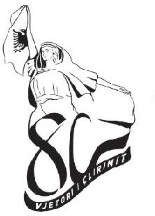 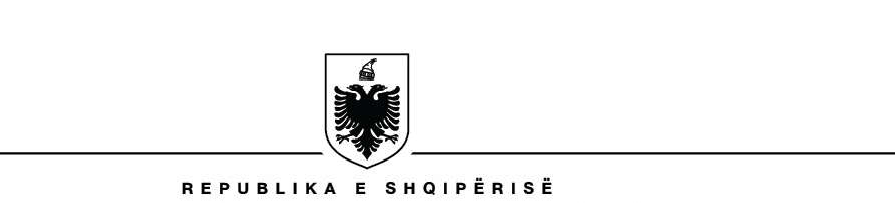 DREJTORIA MINERARELënda: Kthim përgjigje.Në përgjigje të e-mailit tuaj datë 23.05.2024	Kërkesë për i	, lidhur me kërkesën për informacion dhe vënien në dispozicion të dokumentacionit që kërkoni, ju informojmë si më poshtë: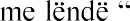 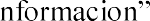 Pyetje nr.1Planet e rehabilitimit të mjedisit të depozituara pranë jush nga subjektet minerare në 10 vitet e fundit.Agjencia Kombëtare e Burimeve Natyrore e krijuar me VKM nr.547, datë 09.08.2006, është strukturë në varësi të MIE-s për mbikëqyrjen dhe monitorimin e veprimtarive minerare të	                                                  Për sektorin minerar në RSH   	Pas procedurës së konkurimit që zhvillohet në MIE, subjekti fitues me marrjen e Njoftim-Fituesit, i lind e drejta për fillimin e procedurave për pajisje me leje minerare shfrytëzimi duke aplikuar pranë Q.K.B-së. Planet e rehabilititmit mjedisor depozitohen pranë AKBN-së si pjesë e dokumetacionit tekniko-ekonomik i cili shqyrtohet dhe miratohet në Këshillin Teknik të AKBN-së, ku përcaktohet vlera e garancisë së rehabilitimit për sipërfaqen e parashikuar që do të preket nga shfrytëzimi.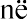 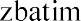 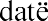 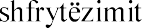 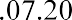 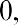 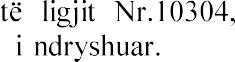 Për llogaritjen e vlerës së garancisë së rehabilitimit për sipërfaqen e parashikur që do të prektet nga shfrytëzimi, kryhet sipas Udhëzimit Nr.718 datë 03.10.2011.Garancia e rehabilitimit depozitohet çdo vit në thesarin e shtetit dhe shërben për rehabilitimin e mjedisit në fund të aktivitetit minerar, në rastet kur rehabilitimi nuk kryhet nga subjekti.Në rastet kur rehabilitimi i sipërfaqes së prekur nga shfrytëzimi kryhet nga subjekti, vlera e depozituar i kthehet subjektit.Gjatë 10 viteve (2014-2023) janë kryer rreth 641 aplikime nga subjekte minerare, të cilat kanë aplikuar për pajisje me leje të re, shtyrje afati ose zgjerim sipërfaqje ku pjesë e këtyre studimeve tekniko-ekonomike është dhe plani përfundimtar i rehabilitimit të mjedisit. Pas shqyrtimit në Këshillin Teknik të dokumetacionit të dorëzuar, ky vendim dërgohet në MIE, si autoriteti kompetent për miratimin ose jo të lejes minerare.Pyetje nr.2Vlera monetare e garancisë financiare për rehabilitimin e mjedisit për lejet minerare për secilin subjekt të pajisur me këtë leje në 10 vitet e fundit.Referuar të dhënave që Drejtoria Minerare disponon, vlerat e paguara për garancinë e rehabilitimit nga subjektet minerare për periudhën 2014-2023 janë si më poshtë:Pyetje nr.3Vlerën monetare të garancisë financiare të kthyer tek subjektet.Vlera e garancisë financiare është vlerë e cila depozitohet në thesarin e shtetit çdo vit nga subjektet zotëruese të lejeve minerare të shfrytëzimit dhe në përfundim, miratimi për kthimin ose jo të saj vendoset nga MIE.Pyetje nr.4Dokumentacionin/raportet për zbatimin e planit të rehabilitimit të mjedisit të miratuara në 10 vitet e fundit.Pas përfundimit të afatit të lejes minerare të shfrytëzimit, subjekti zotërues i lejes dorëzon Raportin Përfundimtar për mbylljen dhe rehabilitimin e sipërfaqes së prekur nga aktiviteti minerar. Nga të dhënat që disponojmë për periudhën 2014-2021 rezulton se 13 subjekte kanë dorëzuar raportin përfundimtar për mbylljen e aktivitetit minerar nga të cilat 5 prej tyre u është miratuar kthimi i garancisë së rehabilitimit.Pas vitit 2022 në zbatim të urdhërit të përbashkët të MIE-es dhe Ministrisë së Turizmit dhe Mjedisit (MTM) Nr.18 datë 24.08.2022 përkatësisht në pikat 6 dhe 7 citohet se: Verifikimi dhe kontrolli në terren kryhet me grupe të përbashkëta nga AKBN dhe AKM . Pasi subjekti dorëzon në AKBN raportin përfundimtar të mbylljes dhe rehabilitimit të objektit, raporti përfundimtar së bashku me vlerësimin e kryer në terren nga grupi i kontrollit për rehabilitimin e kryer, shqyrtohet në Këshillin Teknik të AKBN. Vendimi i Këshillit Teknik të AKBN i dërgohet MIE-es dhe Ministrisë së Turizmit dhe Mjedisit (MTM).Në Urdhërin Nr.18 datë 24.08.2022, pika 9, citohet se: ërkatëse në ministrinë përgjegjëse për veprimtarinë minerare, brenda 10 ditëve nga data e miratimit të raportit nga ministrat përgjegjës, harton urdhërin për kthimin ose jo të garancisë financiare bazuar në raportin e miratuar. Pas daljes së urdhërit, për periudhën 2022-2023 është një subjekt që ka dorëzuar dokumentacionin për mbyllje të aktivitetit minerar, ku pas verifikimeve me grup të përbashket AKBN dhe Agjencia Kombëtare e Mjedisit (AKM) subjektit ju la detyrë për të vazhduar rehabilitimin e sipërfaqes së prekur nga shfrytëzimi.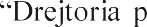 Pyetje nr.5Të dhënat financiare për 10 vite në lidhje me garancitë mjedisore të depozituara, garancitë mjedisore të kthyera subjektit dhe garancitë mjedisore që i kanë kaluar shtetit.Referuar të dhënave që disponjmë, për 10 vitet e fundit, vlera totale e paguar për garancinë e rehabilitimit, e depozituar në thesarin e shtetit është 753,762,194 lekë. Përsa i përket vlerave të garancive të rehabilitimit, që iu është kthyer subjekteve apo ato që i kanë kaluar shtetit, kthimi i vlerës së garancisë miratohet në MIE.Pyetje nr.6Të dhëna mbi sipërfaqen e rehabilituar në tërësi dhe për çdo subjekt për të cilin ka një raport.Gjatë mbikëqyrjes në terren, janë konstatuar se subjektet minerare të cilat kanë kryer rehabilitim të sipërfaqes së prekur nga shfrytëzimi, janë si më poshtë: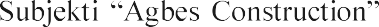 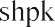 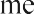 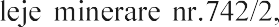 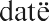 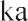 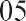 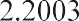 rehabilituar rrugën hyrëse për në shkallën e parë të lejes minerare S = 0.5 ha.                                            leje minerare nr.795/1, datë 08.09.2004, janë rehabilituar 2 shkallët e sipërme të karrierës me sipërfaqe afërsisht S = 2.8 ha, pasi në këto shkallë ka përfunduar shfrytëzimi.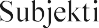 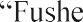 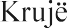 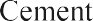 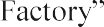 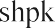 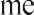 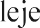 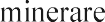 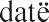 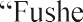 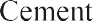 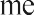 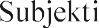 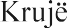 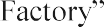 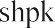 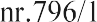 08.09.2004, është rehabilituar shkalla e sipërme e karrierës rreth S = 0.4 ha pasi ka përfunduar shfrytëzimi në këtë shkallë.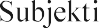 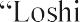 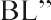 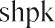 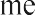 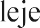 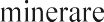 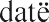 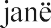 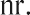 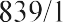 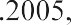 rehabilituar 2 shkallët e sipërme rreth S = 0.2 ha, pasi aty ka mbaruar shfrytëzimi i mineralit.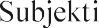 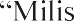 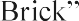 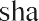 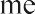 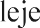 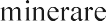 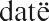 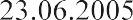 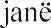 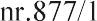 rehabilituar 3 shkallët e sipërme në hyrje të objektit minerar rreth S = 0.6 ha pasi në ato shkallë ka mbaruar shfrytëzimi i mineralit.Subjekt  sipërme në pjesën veri-lindore të lejes minerare rreth S =1.8 ha, pasi në këtë sipërfaqe ka mbaruar shfrytëzimi.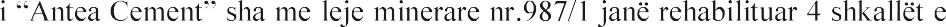 lituar 6 shkallët e sipërme në pjesën lindore të lejes minerare rreth S =7.4 ha, pasi në këtë sipërfaqe ka mbaruar shfrytëzimi.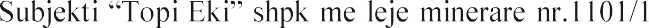 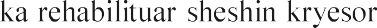 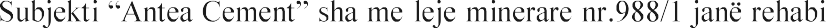 në objekt rreth S = 0.8 ha, pasi në ketë sipërfaqe ka përfunduar shfrytëzimi.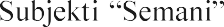 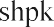 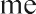 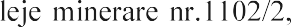 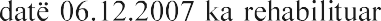 një pjesë të madhe të sipërfaqes së lejes minerare (afërsisht S = 2 ha), pasi ka përfunduar shfrytëzimi në këtë sipërfaqe.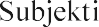 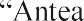 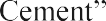 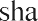 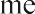 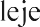 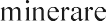 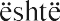 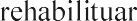 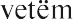 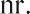 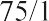 shkalla e sipërme në objekt rreth S = 0.2 ha, pasi ka përfunduar shfrytëzimi i mineralit në këtë sipërfaqe.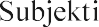 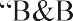 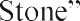 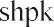 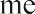 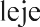 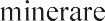 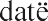 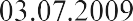 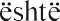 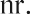 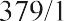 rehabilituar një shesh në hyrje të lejes minerare prej afërsisht S = 1 ha, pasi në këtë sipërfaqe ka përfunduar shfrytëzimi.Sipërfaqja totale e rehabilituar është rreth S = 17.7 ha .VO. Subjektet minerare që nuk kanë kryer rehabilitim, janë në aktivitet minerar e sipër dhe nuk janë krijuar kushtet e përshtatshme për rehabilitim.Tiranë më, 25.06.2024DREJTORIA MINERARENr.VitiNumri i aplikimeve.120148122015913201657420177952018101620196372020668202133920223210202338TotaliTotali641Vlera e paguar për garancinë e rehabilitimitVlera e paguar për garancinë e rehabilitimitVlera e paguar për garancinë e rehabilitimitVlera e paguar për garancinë e rehabilitimitVitiLejet aktive (Vlera në Lekë)Garancia e paguar nga subjektet të cilave ju është revokuar leja gjatë këtij 10-vjeçari. (Vlera në Lekë)Totali (Vlera në Lekë)201437,170,43925,680,53162,850,970201547,710,63526,692,84974,403,484201668,478,43429,402,83697,881,270201758,630,41724,104,09782,734,514201862,614,28014,998,04077,612,320201964,752,0049,079,95673,831,960202065,425,68113,146,68278,572,363202166,861,1112,233,63269,094,743202268,303,024326,85668,629,880202368,150,690--68,150,690Totali608,096,715145,665,479753,762,194